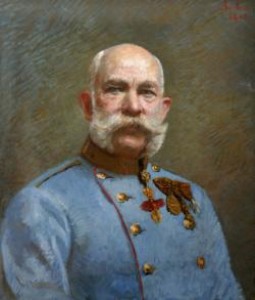 UCTĚNÍ PAMÁTKY CÍSAŘE FRANTIŠKA JOSEFA I.Od startu půjdeme zpět Thámovou ulicí ke křižovatce a VPRAVO Křižíkovou ulicí dojdeme ke kostelu sv. Cyrila a Metoděje: Základní kámen ke stavbě byl položen dne 10. června 1854 za účasti císaře Františka Josefa I. a císařovny Sissi. Vysvěcen byl po devíti letech v říjnu 1863.Před kostelem se dáme VLEVO a VLEVO se jeden blok vrátíme ulicí Pernerovou a pak VPRAVO Thámovou ulicí kolem hospůdky U Tunelu pokračujeme dál tunýlkem na Žižkov. Přejdeme rušnou Husitskou ulici a od Prokopského náměstí stoupáme mírně VPRAVO ulicí Milíčovou ke kostelu sv. Prokopa na Sládkovičově náměstí. Dále pak pokračujeme ulicí Čajkovského, kolem televizní věže, pak VPRAVO ulicí Ondříčkovou, PŘÍMO Polskou pod sokolovnou v Riegrových sadech a VLEVO Blanickou, kdy přejdeme tramvajové koleje na Vinohradské třídě. Blanickou ulicí dojdeme až k ulici Slezské, kdy se dáme VPRAVO směrem na náměstí Míru, kde je novogotický kostel sv. Ludmily: Kostel byl dostavěn a vysvěcen v roce 1892 za účasti císaře Františka Josefa I.Zády od kostela se dáme VPRAVO a ulicí Italskou dojdeme ke světelné křižovatce, kdy se dáme VLEVO po Vinohradské třídě, po které dojdeme k budově Národního muzea a podchodem vyjdeme nad pomníkem sv. Václava. Odtud pak jdeme ulicí Washingtonovou směrem k budově Hlavního nádraží prezidenta Wilsona, v letech 1871–1919 císaře Františka Josefa I.  (V budově si můžeme prohlédnout model hl. nádraží z Lega (nová část horní patro v blízkosti Bageterie) a historickou část u Fantovy kavárny) která je v současnosti díky Coronaviru uzavřena)Zády od budovy Hlavního nádraží jdeme PŘÍMO parčíkem dál Jeruzalémskou ulicí, kolem synagogy směrem k Jindřišské věži. Pak PŘÍMO průchodem k Prašné bráně a VLEVO po Příkopech směrem k budově Národního divadla. Potom půjdeme přes most Legií: most byl otevřen v roce 1901 za přítomnosti císaře Františka Josefa I. Zde díky článku v novinách pod názvem „Procházka po mostě“, vznikla přezdívka „Starej Procházka“ a na Újezdě, kde je podnes malý provaznický krámek byl poutač: „Hole na procházku“, ze kterého měl majitel nemalý problém.Ulicí Vítěznou dojdeme až na křižovatku Újezd odkud dále pokračujeme VPRAVO ulicí Karmelitskou, kolem kostela Panny Marie Vítězné a sv. Antonína Paduánského až na Malostranské náměstí: zde stál až do května roku 1919 pomník maršála Josefa Václava Radeckého z Radče, který byl odhalen 13. listopadu 1858 za přítomnosti císaře Františka Josefa I. Od roku 2000 probíhá snaha o znovupostavení tohoto pomníku, která byla podpořena až v roce 2020.Z náměstí se vydáme VLEVO a stoupáme ulicí Nerudovou až k hotelu Neruda a dál PŘÍMO Úvozem až na Pohořelec. PŘÍMO kolem tramvajové smyčky Dlabačov, pak kolem restaurace U Zelené brány a mírně VLEVO nad tramvajovou smyčkou Královka půjdeme Gymnastickou a VPRAVO Šlikovou ulicí, kdy dojdeme až do cíle před bohužel opět díky Coronaviru uzavřenou restauraci Na Hrádku.